Tea Light Holder Supply List		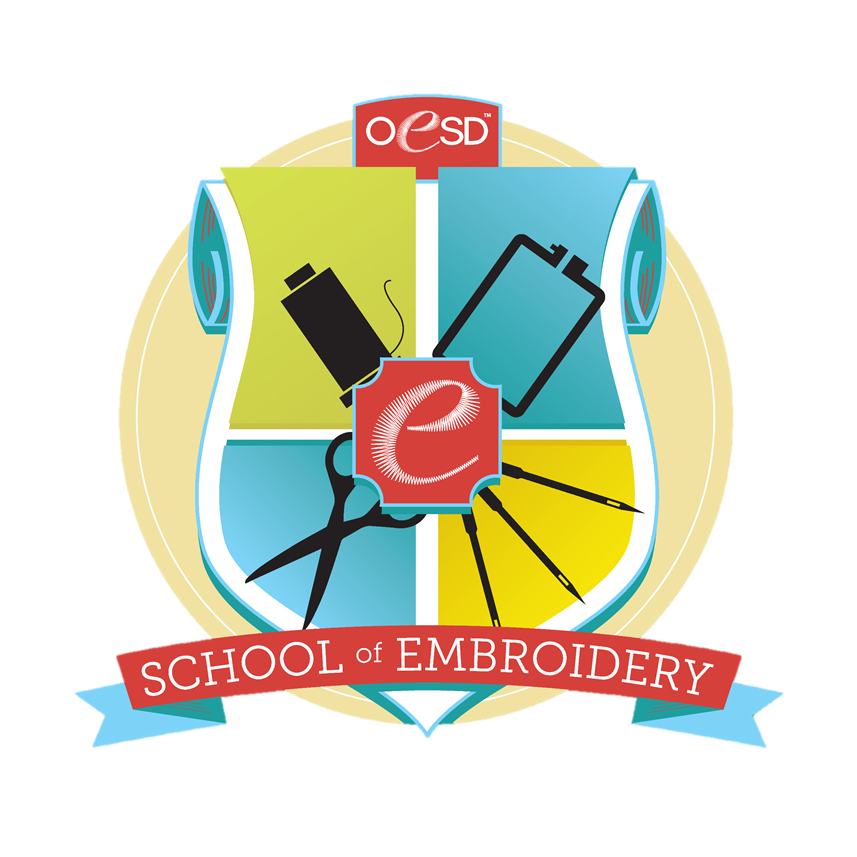 Stabilizers:2 sheets Aquamesh 10” x 15”2 sheets Badgmaster 10” x 15”Threads:  same threads will be used in bobbin as well.Isacord white 00152 Isacord colors of your choice that blend for background.  Sample used 4421 and 4430Other supplies:Machine with embroidery modulePower cordFoot ControlSlide on TableFree hand SystemStraight Stitch Plate#26 Embroidery Foot3 bobbins with needle thread wound on.Embroidery Needles, size 75Thread SnipsUSB for class folder, embroider design will only be loaded directly to machines.